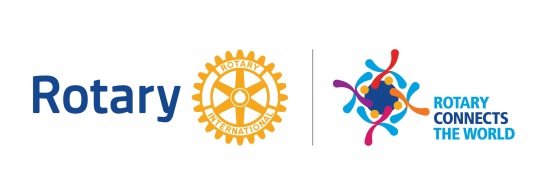 ROTARY CLUB OF PORT FAIRY Inc.Minutes Board Meeting No.7 (2019-20) 4pm, Wednesday, 12 February 2019 @ PF Surf Life Saving Club Education Centre Present:   Sue Robertson, Adrian Crosier, Tony Bawden, Robert Whitehead, Hester Woodrup.In attendance: Jill GleesonApologies:  Brett Murray, Jeff McLean.Confirmation of Minutes of Previous Meeting:  Board Meeting No. 6 of 11 December 2019 Moved :	Tony	              Seconded: Sue     CarriedBusiness Arising from Previous Minutes:Risk and skills assessment. – This issue has been discussed with Michael Crowe who believes the current procedures are adequate.  A copy of the current procedure is to be given to John Clue for review.  Sue is to follow up John Clue to determine if volunteer hours are being recorded.  It was suggested that we have a computer related training session for Members on My Rotary and other associated packages. This could be done at the Surf Life Saving Club Education Centre.Public Relations – Hester has had a number of items appear in the local paper.  Club Assembly Club Assembly follow-upSue Robertson is to contact Bree Fox and Louise Tamer to see if they would like to arrange this event.Literacy ProjectSue to report back on cost of Dictionaries.  Corporate MembershipTony is to supply Bill Moore information from the Membership Seminar. Book collection to DIKJill is to take the books to DIK in Geelong on Friday.Grassmere Cricket Association – Drought appeal.John Clue is to be requested to give the Board a report on this fundraising day.Meeting Set up for Guest SpeakersMichael Crowe indicated his willingness to help set up for guest speakers.  Adrian and Michael are to get together to review requirements and equipment.  Correspondence:In: Port Fairy Probus Club – Request for President to attend their AGM 2 March 2020 at 10 am.  AgreedPort Fairy Folk Festival – Agreement for manning gatesPort Fairy Jazz Festival – Volunteer induction onlineRotary Insurance compliance declaration – To Tony for completion.D9780 Friendship Exchange to Iowa USA 21/9 – 4/10/20Rotary Club of Geelong East – Invite to 50th Anniversary – 23/2/20East Gippsland Rotary Fire Aid – Thankyou letterKerang Rotary Club 2020 Art Show 10/4 – 12/4/20Margaret Whitehead – Thankyou letterVictorian Commission for Gambling & Liquor control. Declared Status 2/1/20 – 1/1/30. Minor gaming activities.RAWCS – Rotary National Bushfire Appeal,Rosanne Kava – Bushfire Appeal OptionsDepartment of Justice - Registration of Fundraiser 8/1/20 – 8/1/23Ross Knudsen – Lighthouse Tour SignsPFWW – Lighthouse ToursRDU DatabaseRI Data UpdateRotary Down Under Feb editionRotary Convention InviteD9780 Weekly News Craniofacial Australia NewsletterD9780 Invite to East Timor Project Expo in Dili 14 – 16 August 2020WASRAG NewsletterProstate News Jan 2020Rotary Brand News Jan 2020The Rotarian Jan 2020Jazz Festival Newsletter Jan 2020The Rotary Foundation Seeking donationsD9780 Weekly News x 4Rotary Leader Jan 2020D9780 Connections Newsletter x 2Jane Cox PDG Seeking nomination for DG for 2022/23Australian Rotary Health NewsletterGrassmere Cricket Association – Drought ReliefOut:RDU DatabaseEast Gippsland Rotary Fire AidVictorian Commission for Gambling & Liquor control. Application for a minor gambling declarationConsumer Affairs Victoria – Annual StatementIt was resolved that the correspondence be received. (Tony/Robert)Director’s Reports:President:Sue reported that John Clue has suggested that Jenny and Jeff McLean be nominated for a Rotary Peace Award in recognition of all their Community Service.  Hester is to list all of their activities and give the list to Sue.  It was agreed to proceed with this nomination.Discussion was held on holding a Group 5 Members Visit to Port Fairy.  It was suggested that Sunday 17 May 2020 may be an appropriate date.  A suggested itinerary would include Bamstone, Tower Hill, Lighthouse, Motts Cottage, Captain Millis’s Cottage, Lifeboat Station and a lunch at Charlies.  A group comprising Sue, Jill, Tony and Hester will get together to plan the event.Secretary: Folk Festival Gate Roster – Adrian is to contact Margaret Whitehead regarding the various gates.  It was agreed to send out another email seeking volunteers and also contact Traff Morgan-Payler to see if he will do a late shift.Folk Festival Ticket Allocation – A total of 11 application have been received for the 11 tickets.  It was agreed that the 11 applicants receive tickets.  Tickets will be allocated to Brett Murray, John Ellard, Michael Crowe, John Clue, Heather Clue, Maureen Beattie, Reg Beattie, Jill Gleeson, Peter Gleeson, Adrian Crosier, Lynda Hughes.Rotary Golf Day – We have been notified that the scheduled Golf Day is in the week that the Rotary Golf Fellowship are having an event. It was agreed that if possible, the date be changed to the 8 or 1 May 2020.Lighthouse Tours – It was agreed to go ahead with Lighthouse Tours on the Sunday of the Queens Birthday Weekend as a part of the Winter Weekends Program.  It was also agreed to make application for Lighthouse Tours on Easter Saturday and Easter Sunday. Treasurer:  A financial report has been distributed by email for December 2019 and January 2020.  The report shows that for the month of December, the Club had income of $3647.87 including $1250.75 from fundraising activities.  It had expenditure of $24321.458 leaving a net deficit $673.58 and a bank balance of $10884.72.The report shows that for the month of January, the Club had income of $2627.62 including $1594.55 from fundraising activities.  It had expenditure of $5603.20 leaving a net deficit $2975.58 and a bank balance of $7895.14.It was noted that the during the month, the Club had made a donation of $2,000 to the Bushfire Appeal.It was resolved that the report is received and payments contained therein be ratified. (Adrian/Hester).Service Projects:  It was reported that the Skenes Road Working Bee is fully booked with volunteers.  Robert is to contact Richard Hodgens at the Moyne Shire to make arrangements.  Robert suggested that a replacement Gazebo be investigated due to the problems being experienced with the old Gazebo.  Sue is to seek information to see if a District Grant may be available.  Adrian is to ask Moyneyana Committee about the Gazebos they have recently purchased.Jill reported that the BBQ needs some attention as some knobs need replacing. Robert and Adrian will attend to this.Membership:  Adrian has a potential member he will invite to the next Dinner Meeting.Public Relations: Hester is drawing up list of Guest Speakers to invite.  Sue has spoken to the Police Officer and he is keen to come.  It was also suggested that we do a Defib/CPR demonstration.  John Clue suggested we organise a vocational visit to the new Ambulance Station.Youth:RYLA – Sue will put out information on Social Media seeking nominations.Youth Exchange Safari – It was reported that this was a very successful day. A thank you letter is to be sent to the Surf Life Saving Club.Fundraising:Bushfire Appeal Fundraising Event – It was agreed that a Trivia Night be organised for Friday 20 March.  Adrian is to contact the Port Fairy Football Netball Club to see if their rooms are available.Preserve Planet Earth: Friends:It was noted that Michael Crowe has taken over as Co-ordinator of the Friends Group.  An email from Michael has highlighted 2 events that the Friends Group are planning being a Fashion Parade on the 29 April 2020 in conjunction with Decked Out on Bank and a Death by Chocolate Trivia Night on 20 June 2020 as a part of the Winter Weekends.  It was agreed that both these events be approved.General Business:Peace Concert – Scheduled for 5 March 2020 at a cost of $40 per ticket.Diary Dates5 March 2020 – Peace Concert6 March 2020 – Folk Festival BBQ7 – 9 March 2020 - Folk Festival Gates11 March 2020 – Board Meeting11 & 12 April 2020 - Lighthouse Tours24 April 2020 - Rotary Golf DayNext Board Meeting: Wednesday, 11 March 2020 at 4pm.Meeting Closed:        5.50 pm   